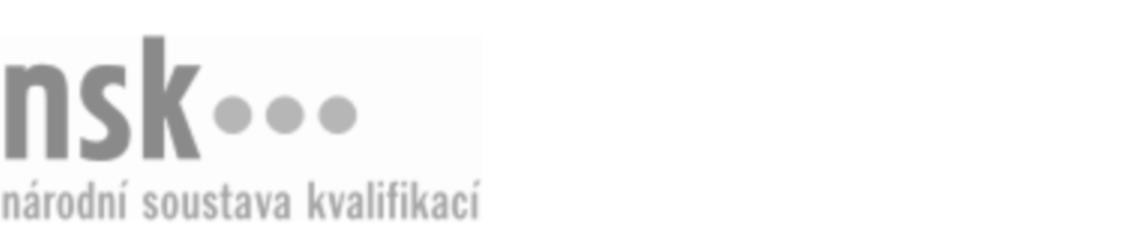 Kvalifikační standardKvalifikační standardKvalifikační standardKvalifikační standardKvalifikační standardKvalifikační standardKvalifikační standardKvalifikační standardVýpravčí (kód: 37-052-N) Výpravčí (kód: 37-052-N) Výpravčí (kód: 37-052-N) Výpravčí (kód: 37-052-N) Výpravčí (kód: 37-052-N) Výpravčí (kód: 37-052-N) Výpravčí (kód: 37-052-N) Autorizující orgán:Ministerstvo dopravyMinisterstvo dopravyMinisterstvo dopravyMinisterstvo dopravyMinisterstvo dopravyMinisterstvo dopravyMinisterstvo dopravyMinisterstvo dopravyMinisterstvo dopravyMinisterstvo dopravyMinisterstvo dopravyMinisterstvo dopravySkupina oborů:Doprava a spoje (kód: 37)Doprava a spoje (kód: 37)Doprava a spoje (kód: 37)Doprava a spoje (kód: 37)Doprava a spoje (kód: 37)Doprava a spoje (kód: 37)Týká se povolání:VýpravčíVýpravčíVýpravčíVýpravčíVýpravčíVýpravčíVýpravčíVýpravčíVýpravčíVýpravčíVýpravčíVýpravčíKvalifikační úroveň NSK - EQF:555555Odborná způsobilostOdborná způsobilostOdborná způsobilostOdborná způsobilostOdborná způsobilostOdborná způsobilostOdborná způsobilostNázevNázevNázevNázevNázevÚroveňÚroveňOrientace v obecné legislativě železniční dopravy a základní pracovněprávní legislativě, v interních předpisech a dokumentech provozovatele dráhy pro činnost výpravčíhoOrientace v obecné legislativě železniční dopravy a základní pracovněprávní legislativě, v interních předpisech a dokumentech provozovatele dráhy pro činnost výpravčíhoOrientace v obecné legislativě železniční dopravy a základní pracovněprávní legislativě, v interních předpisech a dokumentech provozovatele dráhy pro činnost výpravčíhoOrientace v obecné legislativě železniční dopravy a základní pracovněprávní legislativě, v interních předpisech a dokumentech provozovatele dráhy pro činnost výpravčíhoOrientace v obecné legislativě železniční dopravy a základní pracovněprávní legislativě, v interních předpisech a dokumentech provozovatele dráhy pro činnost výpravčího44Orientace v základní dopravní dokumentaci a pomůckách pro výkon dopravní služby výpravčího a pohyb v provozované dopravní cestěOrientace v základní dopravní dokumentaci a pomůckách pro výkon dopravní služby výpravčího a pohyb v provozované dopravní cestěOrientace v základní dopravní dokumentaci a pomůckách pro výkon dopravní služby výpravčího a pohyb v provozované dopravní cestěOrientace v základní dopravní dokumentaci a pomůckách pro výkon dopravní služby výpravčího a pohyb v provozované dopravní cestěOrientace v základní dopravní dokumentaci a pomůckách pro výkon dopravní služby výpravčího a pohyb v provozované dopravní cestě55Orientace v zabezpečovacích, sdělovacích, telekomunikačních zařízeních a informačních systémechOrientace v zabezpečovacích, sdělovacích, telekomunikačních zařízeních a informačních systémechOrientace v zabezpečovacích, sdělovacích, telekomunikačních zařízeních a informačních systémechOrientace v zabezpečovacích, sdělovacích, telekomunikačních zařízeních a informačních systémechOrientace v zabezpečovacích, sdělovacích, telekomunikačních zařízeních a informačních systémech44Obsluha zabezpečovacího zařízeníObsluha zabezpečovacího zařízeníObsluha zabezpečovacího zařízeníObsluha zabezpečovacího zařízeníObsluha zabezpečovacího zařízení55Obsluha sdělovacího a telekomunikačního zařízeníObsluha sdělovacího a telekomunikačního zařízeníObsluha sdělovacího a telekomunikačního zařízeníObsluha sdělovacího a telekomunikačního zařízeníObsluha sdělovacího a telekomunikačního zařízení55Orientace v základních ustanoveních z organizování a řízení drážní dopravyOrientace v základních ustanoveních z organizování a řízení drážní dopravyOrientace v základních ustanoveních z organizování a řízení drážní dopravyOrientace v základních ustanoveních z organizování a řízení drážní dopravyOrientace v základních ustanoveních z organizování a řízení drážní dopravy55Organizování a řízení drážní dopravy pomocí návěstidelOrganizování a řízení drážní dopravy pomocí návěstidelOrganizování a řízení drážní dopravy pomocí návěstidelOrganizování a řízení drážní dopravy pomocí návěstidelOrganizování a řízení drážní dopravy pomocí návěstidel55Organizování a řízení drážní dopravy při posunuOrganizování a řízení drážní dopravy při posunuOrganizování a řízení drážní dopravy při posunuOrganizování a řízení drážní dopravy při posunuOrganizování a řízení drážní dopravy při posunu55Organizování a řízení drážní dopravy při posunu mezi dopravnamiOrganizování a řízení drážní dopravy při posunu mezi dopravnamiOrganizování a řízení drážní dopravy při posunu mezi dopravnamiOrganizování a řízení drážní dopravy při posunu mezi dopravnamiOrganizování a řízení drážní dopravy při posunu mezi dopravnami55Organizování a řízení drážní dopravy podle grafikonu vlakové dopravyOrganizování a řízení drážní dopravy podle grafikonu vlakové dopravyOrganizování a řízení drážní dopravy podle grafikonu vlakové dopravyOrganizování a řízení drážní dopravy podle grafikonu vlakové dopravyOrganizování a řízení drážní dopravy podle grafikonu vlakové dopravy55Organizování a řízení drážní dopravy na tratích s dálkově ovládaným zabezpečovacím zařízením a na dvou a vícekolejných tratíchOrganizování a řízení drážní dopravy na tratích s dálkově ovládaným zabezpečovacím zařízením a na dvou a vícekolejných tratíchOrganizování a řízení drážní dopravy na tratích s dálkově ovládaným zabezpečovacím zařízením a na dvou a vícekolejných tratíchOrganizování a řízení drážní dopravy na tratích s dálkově ovládaným zabezpečovacím zařízením a na dvou a vícekolejných tratíchOrganizování a řízení drážní dopravy na tratích s dálkově ovládaným zabezpečovacím zařízením a na dvou a vícekolejných tratích55Organizování a řízení drážní dopravy při vjezdu a odjezdu vlakuOrganizování a řízení drážní dopravy při vjezdu a odjezdu vlakuOrganizování a řízení drážní dopravy při vjezdu a odjezdu vlakuOrganizování a řízení drážní dopravy při vjezdu a odjezdu vlakuOrganizování a řízení drážní dopravy při vjezdu a odjezdu vlaku55Organizování a řízení drážní dopravy písemnými rozkazyOrganizování a řízení drážní dopravy písemnými rozkazyOrganizování a řízení drážní dopravy písemnými rozkazyOrganizování a řízení drážní dopravy písemnými rozkazyOrganizování a řízení drážní dopravy písemnými rozkazy55Organizování a řízení drážní dopravy na elektrizovaných tratíchOrganizování a řízení drážní dopravy na elektrizovaných tratíchOrganizování a řízení drážní dopravy na elektrizovaných tratíchOrganizování a řízení drážní dopravy na elektrizovaných tratíchOrganizování a řízení drážní dopravy na elektrizovaných tratích55Organizování a řízení drážní dopravy na železničních přejezdechOrganizování a řízení drážní dopravy na železničních přejezdechOrganizování a řízení drážní dopravy na železničních přejezdechOrganizování a řízení drážní dopravy na železničních přejezdechOrganizování a řízení drážní dopravy na železničních přejezdech55Organizování a řízení drážní dopravy při výlukáchOrganizování a řízení drážní dopravy při výlukáchOrganizování a řízení drážní dopravy při výlukáchOrganizování a řízení drážní dopravy při výlukáchOrganizování a řízení drážní dopravy při výlukách55Organizování a řízení drážní dopravy speciálních vozidel, nutných pomocných vlaků a vlaků s mimořádnými zásilkamiOrganizování a řízení drážní dopravy speciálních vozidel, nutných pomocných vlaků a vlaků s mimořádnými zásilkamiOrganizování a řízení drážní dopravy speciálních vozidel, nutných pomocných vlaků a vlaků s mimořádnými zásilkamiOrganizování a řízení drážní dopravy speciálních vozidel, nutných pomocných vlaků a vlaků s mimořádnými zásilkamiOrganizování a řízení drážní dopravy speciálních vozidel, nutných pomocných vlaků a vlaků s mimořádnými zásilkami55Organizování a řízení drážní dopravy při mimořádnostech a mimořádných událostechOrganizování a řízení drážní dopravy při mimořádnostech a mimořádných událostechOrganizování a řízení drážní dopravy při mimořádnostech a mimořádných událostechOrganizování a řízení drážní dopravy při mimořádnostech a mimořádných událostechOrganizování a řízení drážní dopravy při mimořádnostech a mimořádných událostech55Výpravčí,  29.03.2024 8:00:40Výpravčí,  29.03.2024 8:00:40Výpravčí,  29.03.2024 8:00:40Výpravčí,  29.03.2024 8:00:40Strana 1 z 2Strana 1 z 2Kvalifikační standardKvalifikační standardKvalifikační standardKvalifikační standardKvalifikační standardKvalifikační standardKvalifikační standardKvalifikační standardPlatnost standarduPlatnost standarduPlatnost standarduPlatnost standarduPlatnost standarduPlatnost standarduPlatnost standarduStandard je platný od: 26.04.2016Standard je platný od: 26.04.2016Standard je platný od: 26.04.2016Standard je platný od: 26.04.2016Standard je platný od: 26.04.2016Standard je platný od: 26.04.2016Standard je platný od: 26.04.2016Výpravčí,  29.03.2024 8:00:40Výpravčí,  29.03.2024 8:00:40Výpravčí,  29.03.2024 8:00:40Výpravčí,  29.03.2024 8:00:40Strana 2 z 2Strana 2 z 2